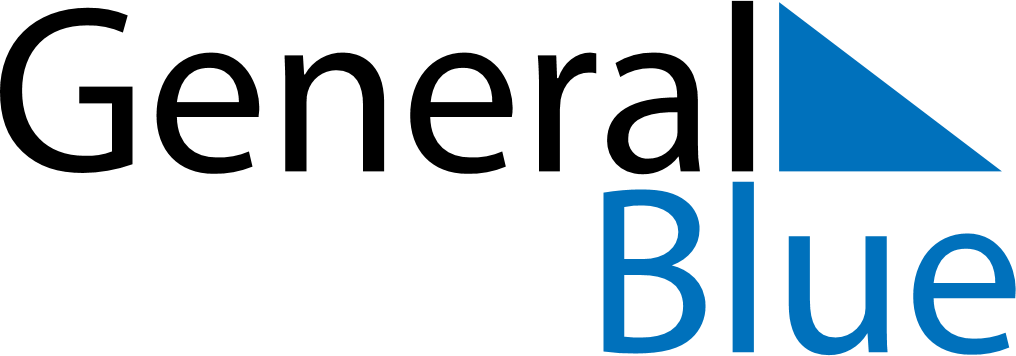 March 2021March 2021March 2021March 2021BelarusBelarusBelarusSundayMondayTuesdayWednesdayThursdayFridayFridaySaturday12345567891011121213International Women’s Day1415161718191920212223242526262728293031